    ҠАРАР                                                                                    РЕШЕНИЕО повестке дня сорок восьмого заседания Совета сельского поселения Шаранский сельсовет муниципального района Шаранский район Республики Башкортостан 27 созываПОВЕСТКА ДНЯ:1.Об утверждении   Дополнительного соглашения  к Соглашению  между  Администрацией  муниципального района Шаранский  район Республики Башкортостан и Администрацией сельского  поселения Шаранский сельсовет муниципального района Шаранский район Республики Башкортостан о передаче Администрации муниципального  района Шаранский район Республики Башкортостан осуществления части полномочий сельского  поселения Шаранский сельсовет муниципального района Шаранский район Республики БашкортостанВносит Заместитель председатея Совета  сельского поселения Шаранский  сельсовет  Докладывает Зилеев И.А. заместитель председателя Совета2.О ежегодном отчете  Председателя Совета и Главы сельского поселения Шаранский сельсовет муниципального района Шаранский район Республики Башкортостан Вносит Заместитель председатея Совета  сельского поселения Шаранский  сельсовет  Докладывает Зилеев И.А. заместитель председателя СоветаДокладывает Мухаметов Г.Е.и.о.главы сельского поселения3.  О работе постоянной комиссии по управлению муниципальной собственностью и земельным отношениям Совета сельского поселения Шаранский сельсовет муниципального района Шаранский район Республики Башкортостан в 2018 годуВносит   Заместитель председателя Совета сельского поселения Шаранский  сельсовет  Докладывает Шакиров Д.Д.., председатель комиссии Совета сельского поселения4. Отчет о деятельности Ревизионной комиссии сельского поселения Шаранский сельсовет муниципального района Шаранский район Республики Башкортостан в 2018 годуВносит заместитель председателя Совета  сельского поселения Шаранский  сельсовет  Докладывает Габдрахманова Л.М., председатель ревизионной комиссии5.Отчет об исполнения бюджета сельского поселения Шаранский  сельсовет муниципального района Шаранский  за 2018 годВносит Заместитель председатея Совета  сельского поселения Шаранский  сельсовет  Докладывает Зилеев И.А. заместитель председателя Совета6.Об утверждении расчетных показателей рыночной стоимости приобретения жилого помещения на одного члена семьи гражданина-заявителя и порогового значения дохода, приходящегося на каждого члена семьи гражданина-заявителя на 2019 год. Вносит заместитель председателя Совета  сельского поселения Шаранский  сельсовет  Докладывает Зилеев И.А.7.О внесении изменений в Решение Совета сельского поселения Шаранский сельсовет муниципального района Шаранский район Республики Башкортостан №284 от 18.12.2013 годаВносит заместитель председателя Совета  сельского поселения Шаранский  сельсовет  Докладывает Зилеев И.А8.О внесение изменений в решение Совета сельского поселения Шаранский сельсовет муниципального района Шаранский район Республики  Башкортостан №41/305 от 03.10.2018г. «Об утверждении Положения об участии в организации деятельности по сбору (в том числе раздельному сбору) и транспортированию твердых коммунальных отходов на территории сельского поселения  Шаранский сельсовет муниципального района Шаранский район Республики Башкортостан»Вносит заместитель председателя Совета  сельского поселения Шаранский  сельсовет  Докладывает Зилеев И.АЗаместитель председателя Совета                                          И.А.Зилеевс. Шаран07.02.2019№ 48/358Башкортостан РеспубликаһыШаран районымуниципаль районыныңШаран ауыл Советыауыл биләмәһе Советы             452630 Шаран ауылы                 Кызыл урамы, 9Тел.(347) 2-22-43,e-mail:sssharanss@yandex.ruШаран  ауылы, тел.(34769) 2-22-43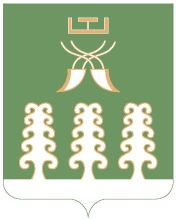 Республика БашкортостанСовет сельского поселенияШаранский сельсоветмуниципального районаШаранский район452630 с. Шаран ул. Красная,9Тел.(347) 2-22-43,e-mail:sssharanss@yandex.ruс. Шаран тел.(34769) 2-22-43